         12 апреля 2022 года во Всемирный день авиации и космонавтики для студентов 1 курса Богучарского многопрофильного колледжа состоялось познавательное мероприятие.          Специалисты районного Дворца культуры «Юбилейный» Максим Хабаров, Татьяна Гузенко и Екатерина Лысюк рассказали интересные и малоизвестные факты из истории развития космонавтики, основных этапах ее становления, о героях, покорявших космос.         Молодые люди узнали о традициях и обычаях, которых придерживаются космонавты перед полетом, о том, чем они питаются в невесомости и какие качества нужны для того, чтобы отправиться к звездам. Студенты ответили на вопросы увлекательной викторины.        Программа сопровождалась показом тематического видеоролика «Физика невесомости».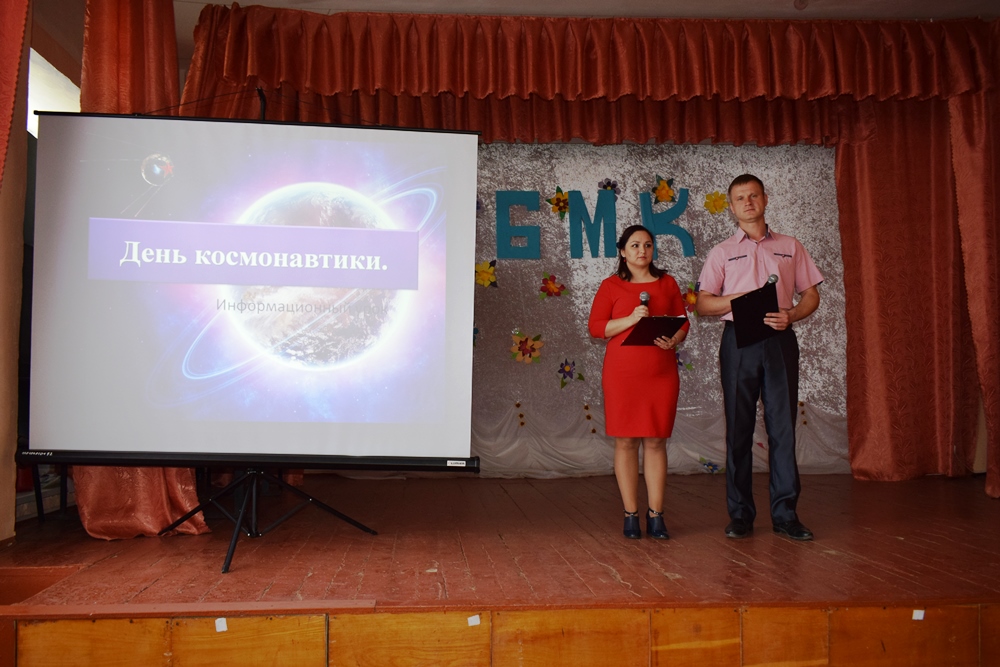 